MERKEZİ YERLEŞTİRME PUANI (EK MADDE 1) VE YÖNERGE İLE           YATAY GEÇİŞ KESİN KAYIT FORMU20.…-20…. GÜZ DÖNEMİ YÖNERGE İLE YATAY GEÇİŞEK MADDE 1	KİŞİSEL BİLGİLER:    	ÖĞRENCİ NO:……………………………………………………………………………………………………………….TC KİMLİK NO:……………………………………………………………………………………………………………..ADI SOYADI:…………………………………………………………………………………………………………………ADRES:……………………………………………..................................................................................................................TELEFON:………………………………………….................................................................................................................E-POSTA:……………………………………………………………………………………………………………………..YATAY GEÇİŞ BİLGİLERİ:ODTÜ İÇİ ESKİ BÖLÜM: …………………………………………………………………………………………………..ODTÜ DIŞI GELDİĞİ ÜNİVERSİTE: …….……………………………………………………………………………….YURTDIŞI GELDİĞİ ÜNİVERSİTE: ……….……………………………………………………………………………...KABUL EDİLEN;FAKÜLTE:…………………………………………………………………………………………………………………….BÖLÜM:……………………………………………………………………………………………………………………….*Yukarıda belirtmiş olduğum bilgiler ve ekte sunduğum belgelerin doğru olduğunu, eksik ve yanlış beyanımın tespit edilmesi halinde, kaydım yapılsa dahi tüm haklarımdan feragat edeceğimi, şimdiden kabul ve taahhüt ediyorum. Ayrıca verdiğim kişisel verilerimin 6698 Sayılı Kişisel Verilerin Korunması Kanununda belirtilen usul ve esaslara uygun olarak işlenmesine izin veriyorum ve kabul ediyorum.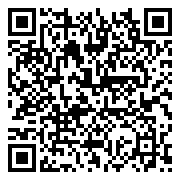 *Öğrenci İşleri Daire Başkanlığı Yatay Geçiş Başvuru ve Kabul Süreci kapsamında kişisel verilerinizi, Kanunda belirtilen amaçlarla sınırlı olarak işlemektedir. Konuyla ilgili aydınlatma metnine karekodu veya aşağıdaki bağlantıyı kullanarak ulaşabilirsiniz. https://kvkk.metu.edu.tr/tr/system/files/aydinlatma_metinleri/OIDB/aydinlatma_metni_yatay_gecis_basvuru_ve_kabul_sureci.pdf